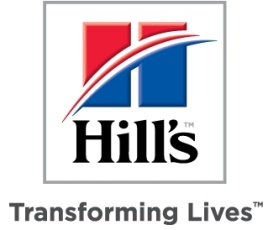 CAPE TOWN KENNEL CLUB :  NON-CHAMPIONSHIP SHOW All Breeds, Obedience, Dog Jumping, Carting, Agility (Contact and Non-Contact) & Flyball Date:		Sunday 10.02.2019 Venue:		SAPS Sports Grounds, 18 Jan Smuts Drive, NdabeniNOTE: BABY PUPPY “FUN” CHALLENGE, ALL BREEDS, ENTRY R20, 09h30. Judge Kevin Young (GAU) Times:		07h45   Fly Ball08h30 Dog Agility, Dog Jumping (Carting follows Dog Jumping)		08h30 Obedience : Sp Beg at 08h30 followed by Beg, Nov: Class A at 08h30 followed by Class B: 		Class C at 08h30 		09h00 Child and Junior handlers		09h30 Baby Puppy “Fun” Challenge, All Breeds, Entry fee R20, Judge Kevin Young (GAU)10h00 Breed Entries:		Hon Secretary, Mrs Moira Serritslev, , MOWBRAY 7705		Ph 021-447 7654, Fax 086 649 9467, E-mail afghan@mweb.co.za		Postal received by 01.02.2019 : R45,00 per dog, R20 for Obedience Special Beginners					        R15,00  per additional discipline/classR40,00 per dog for paid-up members (3rd dog  and more free)R100 per team for Flyball		Faxed/e-mailed entries will be accepted with proof of payment to our account:		Account Name: Cape Town Kennel Club, Standard Bank, Tyger Manor, Branch code (05)0410, Cheque account no 272274739		NO POST-DATED CHEQUES OR POSTAL ORDERS, NO REFUNDS GIVENPLEASE ADD R20 TO ENTRY FEE FOR ALL CASH AND CHEQUE DEPOSITS, TO COVER BANK CHARGES		Postal entries only for Obedience Class B & C, Agility, Flyball, Jumping & Carting.		On  day from 07h30 : R55,00 per dog, R20 for Obedience Special Beginners 				             R20,00 per additional discipline/class				             R50,00 per dog per class for paid-up members (3rd dog and more free)				             R100,00 per team for Flyball	     					             Ch/Ju Handlers, free if entered in breedBreed Classes: Baby Puppy (4-6 mnths), Minor Puppy (6-9 mnths), Puppy (9-12 mnths), Junior (12-18 mnths), Graduate (18-24mnths), Veteran, Open & Champion.Membership Fees : Family R50, Single R30 and Junior R15Judges:		BreedGundogs, BPIS, BJIS, BVIS		Mr Kevin Young (GAU)Herding after Toys			Miss Hannelie Basson (WC)Hounds 		 			Mrs Stephenette Du Toit (WC)Terriers 					Mr James Mollentze (WC)    					Toys 					Miss Hannelie Basson (WC)Utility after Hounds, BCHIS, BIS		Mrs Stephenette Du Toit (WC)Working after Gundogs			Mr Kevin Young (GAU)Child & Junior Handlers			Mrs Stephenette Du Toit (WC)Note:     Champions class and Veterans class are not eligible for BOB and do not compete for BIS. Champions and Veterans compete for BCHIS and BVIS. Baby Puppies are eligible for BOB and compete against other Puppy age groups for BPIS – THERE IS NO Best BPISOrder of Group and Final Challenges BP, BJ, BV, BCH, BIS.PLEASE SUPPORT OUR BREED LEARNER JUDGES WITH A GOOD ENTRY!                  		Obedience:	Please Note : Record cards to be producedSp Beg, Beg,Nov	Mrs Patsy Muller (WC)Class A & B Mr Jan Buchner (WC)(Postal Entries only)Class C Mr Rex Koning (WC)(Postal Entries only)		Dog Jumping – All Grades, National League,Leg # 1						Mrs Marie Sparks (WC) (Postal Entries only)		Carting				Mr Tinus Van Der Vyver (WC) (Postal entries only)				Dog Contact Agility Contact & Non-Contact, All Grades   						Dee Van Coller (WC) (Postal entries only)		Flyball - singles, pairs, teams	Mr Tinus Van Der Vyver (WC) (Postal entries only)All exhibitors/handlers are personally responsible for  control of ir dogs at all times and shall be Personally liable for any claims which may be made in respect of injuries which may arise or be caused                by their dogs.RIGHT OF ADMISSION RESERVEDTHIS SHOW IS SPONSORED BY HILL’S PET NUTRITION